Viborg Hurley Science 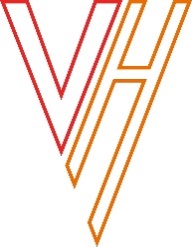 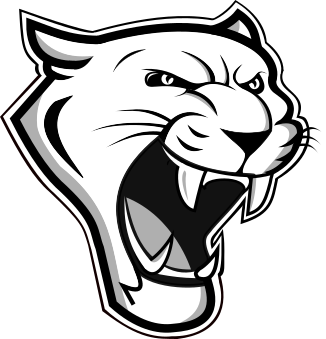 Test Retake PolicyStudents taking Mr. Groenke’s science classes will have the opportunity to retake ANY test or quiz one time per test/quiz for any test or quiz they take in my class. In order to retake any test or quiz they need to complete the following checklist of items within 10 days following the return of the graded test/quiz. Note that lab practical exams are exempt from retakes. Complete and turn in the signed parent/student/teacher contract. Complete any and all missing work from the unit. Complete the retake worksheetMeet with Mr. Groenke at least once with me for one on one reviewOnce the above are completed, we will set a retake date. Thank you, Mr. Groenke